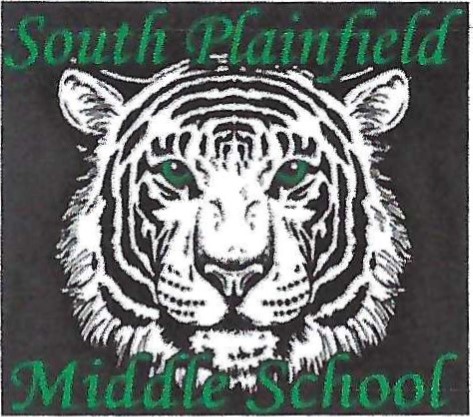 Activity FeeDear Parents/Guardians:Welcome to the 2021/2022 School year. We are very excited to partner with families to offer our children events, activities and positive experiences this year. Our calendar is a work-in-progress; but we will keep you updated accordingly. Please remember to follow us on our website and Facebook (PTO of South Plainfield Middle School). We want to ensure that our Middle School Community stays in-touch and connected.The 2021/2022 Activity Fee will help keep the fundraising to a minimum while still enabling us to provide great opportunities for our children. Events and Activities will be addressed during our Monthly PTO Meetings so that families are aware of how this fee is being allocated during the school year.$25.00 per FamilyPlease Print Clearly and return the form below with your payment addressed to: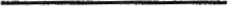 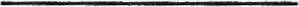 PTO Middle School - Activity FeePlease make all checks payable to:  "PTO of the South Plainfield Middle School" or" PTO SPMS"Payments may also be made through Venmo: @PTO-SPMSParent's Name: Child's Name: 	Grade: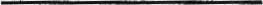 Homeroom Teacher: Child's Name: 	Grade: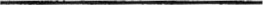 Homeroom Teacher: __________________________________________PTO Recording Information Only: Activity FeeDate Received:__________ Cash:__________ CK#__________CC__________Officer:__________